EMPRESAREPRESENTANTEAusente PresenteAnjo QuímicaMarianyXAuroraVanessaXCopobrasDayanaXDipãesXEliane RevestimentosNaissa XHospital São JoséMarlon CardosoXInplacXLaboratório Burigo XRio DesertoSoraiaxPercentual de Presença da ReuniãoPercentual de Presença da Reunião66,67%N.AssuntoDetalhamento1AberturaDayana deu as boas-vindas, se apresentando cumprimentando os representantes das empresas.2Apresentação da equipeApresentação da equipe EMC- Faro de inovação da empresa Copobras,Problema: Grande geração de resíduos de aparas das embalagens.Situação antes: As aparas das embalagens eram descartadas gerando grande quantidade de resíduo e havia a necessidade de comprar fitilhos para amarrar as embalagens. Proposta : Usar as aparas para amarração das embalagens no lugar dos fitilhosResultado: Melhor aproveitamento do custo, redução de custo com a compra de fitilhos, redução de resíduos de aparas (impacto ambiental), melhora de aproveitamento de tempo, organização.3Núcleo de ccqDayana fez a reflexão da missão e valores, estrutura do núcleo, metas e indicadores.4Boa Pratica de CoordenaçãoEstruturações dos Projetos e IndicadoresMariany da Anjo Química apresentou o sistema utilizado pela empresa para cadastros de ideias e os campos solicitados para o preenchimento da mesma, mostrando também a forma que é passada os colaboradores os resultados mensais do programa PIM.Naissa da empresa Eliane comentou que o sistema do CCQ é realizado pelo sistema interno da empresa e que será reformulado no próximo ano com um programa mais dinâmico e interativo para os profissionais.Dayana comentou sobre o sistema do cadastro de ideias, onde o mesmo ocorre de forma online e pode ser tirados relatórios dos indicadores quando necessário, não somente mensalmente.Vanessa da Aurora comentou sobre seu programa trazendo a questão da aprovação de por assinaturas físicas.Dayana questionou sobre como é tratado os projetos padronizados, onde os gerentes da Copobras questionam sobre a quantidade de projetos originais e quantidades de copia.Na Anjo os projetos padronizados recebem metade da pontuação do projeto original.Na Rio deserto, o gerente estende e informa a melhoria a ser feito na unidade, não é considera como um projeto novo e não acontece a pontuação.Vanessa da aurora comentou que os projetos só são considerados quando padronizados por outras unidades.5Boa pratica de CCQCase Rio Deserto – Regulamento do Programa de MelhoriasSoraia apresentou o novo regulamento onde a controladoria faz parte para analises de custos e retornos. O programa possui os facilitadores que auxiliam as equipes na implantação das ideias e questões voltadas a orçamentos.As ideias são divididas pelas categorias de qualidade, segurança, social administrativo, ambiental e houve a inclusão da categoria de tecnologia da informação.O programa conta com a ferramenta Zeus para o cadastro de ideias, onde somente os facilitadores e equipes tem acesso. Após a finalização dos projetos é encaminhado a controladoria para validação de projeto.Para um projeto estar concluído o mesmo deve estar no mínimo 1 ano funcionando e a responsabilidade pela validação e aprovação é do gerente da área.Na pontuação da equipe é considerado o número de reuniões, organização da equipe e o número de projetos que podem ser padronizados.Foi realizado alterações nos valores da premiação ficando:1000 pontos ou mais R$1000600 a 999 pontos R$500300 a 599 pontos R$400100 a 299 pontos R$20050 a99 pontos R$1008Outros assuntosFórum de melhoria em novembro dia 17 – Marciane da DipãesCEEM- apresentação síncrona e assíncrona, onde as equipes finalistas estavam presentes para receber a premiação.Reunião hibrida 16/12 na Copobras.9Foto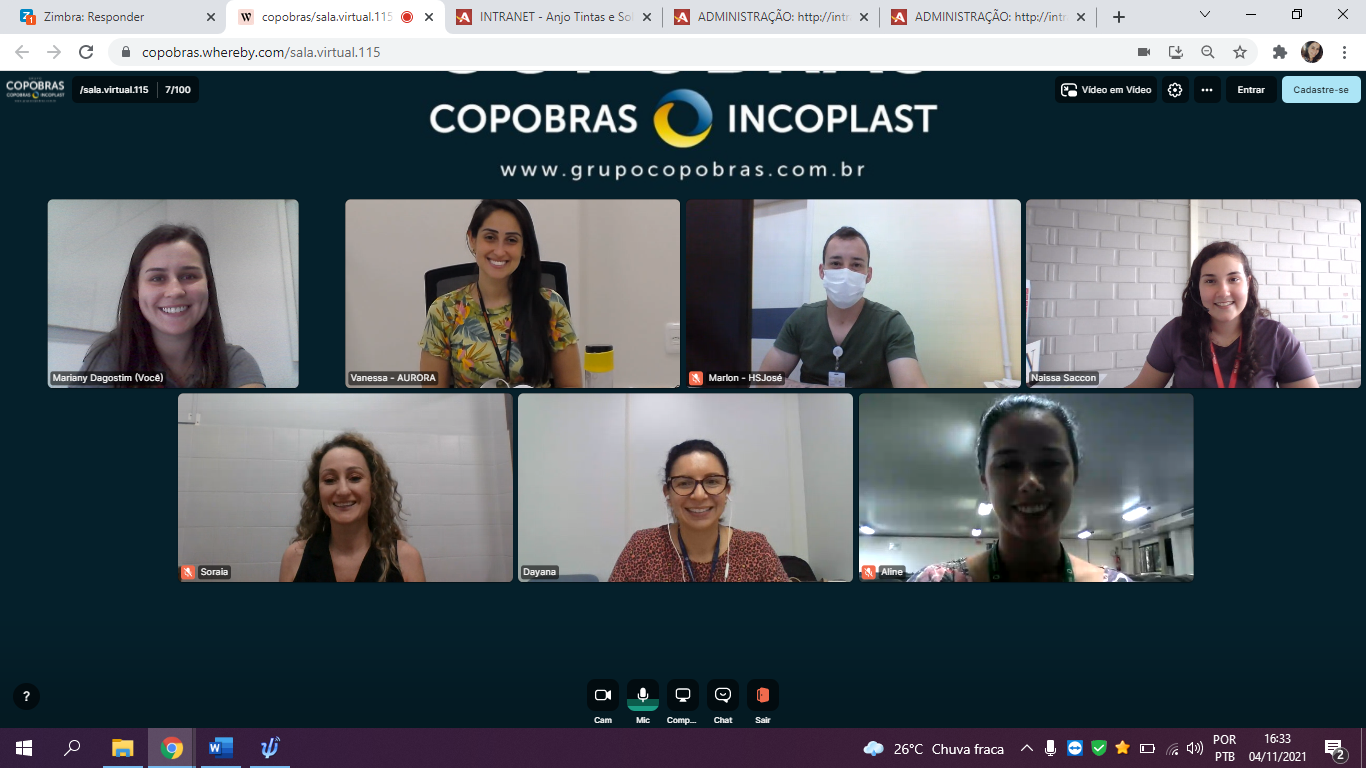 